REGISTRATION FORM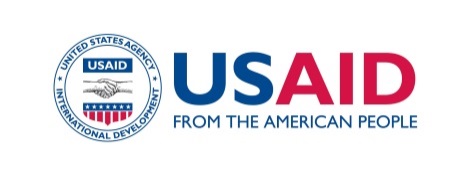 National Workshop on the Development of Improved On-Farm Shrimp Feed Management PracticesName			:Institution		:Designation		:Office address		:Office Phone no	:Mobile Phone no	:Fax no			:Email address		: